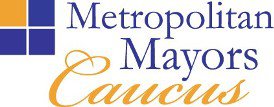 AGENDAQuarterly Business MeetingThursday, June 9, 2016Check-In & Continental Breakfast:  8:45 amCall to Order:  9:15 amRenaissance Schaumburg Convention Center HotelUtopia AB Room1551 N. Thoreau DriveSchaumburg, Illinois9:15 am		I.	Call to Order 					Mayor Jim Holland, Village of Frankfort					Caucus Executive Board Chairman9:20 am		II.	Host’s Welcome Remarks					President Al Larson, Village of Schaumburg9:25 am		III.	State Legislative Update					Mayor Rahm Emanuel, City of Chicago					1st Vice Chairman, Caucus Executive Board					John F. Dunn, Partner, McGuireWoods LLPSenior Vice President McGuireWoods Consulting, LLCKent GaffneySenior Vice President McGuireWoods Consulting, LLC					Action Requested:  DiscussionAGENDAMetropolitan Mayors CaucusQuarterly Business MeetingJune 9, 2016Page 210:00 am		IV.	Heading Off Crisis:  Northeastern Illinois Water Supply				Forum:  Report and Call to Action					Mayor Thomas J. Weisner, City of Aurora					Past Chairman, Caucus Executive Board					Action Requested:  Discussion of Call to Action10:20 am		V.	In Our Community:  The Future of Civic EngagementJohn Calzaretta, Founder & CEOIn Our Community	Action Requested:  Q & A10:40 am		VI.	New Publication:  Vacant Building Ordinances: Strategies forConfronting Vacant Building ChallengesMayor John A. Ostenburg, Village of Park ForestExecutive Board Director					Action Requested:  Q & A10:45 am		VII.	Greenest Region Compact 2 UpdateMayor John A. Ostenburg, Village of Park ForestEnvironment Committee Co-ChairMayor Barrett F. Pedersen, Village of Franklin ParkEnvironment Committee Co-ChairAction Requested:  Information only10:50 am	VIII.	Lessons Learned:  Enforcing Crime Free Housing andNuisance Property Ordinances					Brent O. Denzin, Partner					Ancel, Glink, Diamond, Bush DiCianni & Krafthefer					Action Requested:  Q & A11:00 am		IX.	Conversation with Illinois Senate President					John J. Cullerton, Illinois Senate President					Action Requested:  DiscussionAGENDAMetropolitan Mayors CaucusQuarterly Business MeetingJune 9, 2016Page 311:30 am		X.		For the Good of the OrderAction Requested:  Mayors are encouraged to raise issues for discussion which they believe would benefit the entire Caucus11: 35 am		XI.		Adjournment